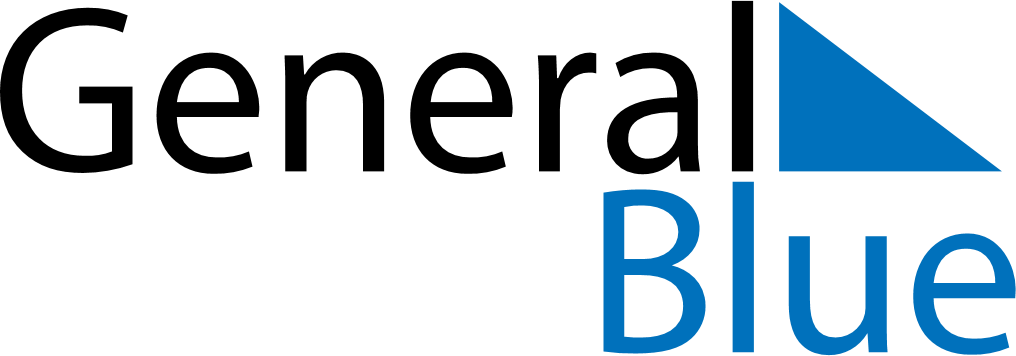 April 2024April 2024April 2024April 2024April 2024April 2024Baharly, Ahal, TurkmenistanBaharly, Ahal, TurkmenistanBaharly, Ahal, TurkmenistanBaharly, Ahal, TurkmenistanBaharly, Ahal, TurkmenistanBaharly, Ahal, TurkmenistanSunday Monday Tuesday Wednesday Thursday Friday Saturday 1 2 3 4 5 6 Sunrise: 6:55 AM Sunset: 7:33 PM Daylight: 12 hours and 38 minutes. Sunrise: 6:53 AM Sunset: 7:34 PM Daylight: 12 hours and 40 minutes. Sunrise: 6:51 AM Sunset: 7:35 PM Daylight: 12 hours and 43 minutes. Sunrise: 6:50 AM Sunset: 7:36 PM Daylight: 12 hours and 45 minutes. Sunrise: 6:48 AM Sunset: 7:36 PM Daylight: 12 hours and 48 minutes. Sunrise: 6:47 AM Sunset: 7:37 PM Daylight: 12 hours and 50 minutes. 7 8 9 10 11 12 13 Sunrise: 6:45 AM Sunset: 7:38 PM Daylight: 12 hours and 52 minutes. Sunrise: 6:44 AM Sunset: 7:39 PM Daylight: 12 hours and 55 minutes. Sunrise: 6:42 AM Sunset: 7:40 PM Daylight: 12 hours and 57 minutes. Sunrise: 6:41 AM Sunset: 7:41 PM Daylight: 13 hours and 0 minutes. Sunrise: 6:39 AM Sunset: 7:42 PM Daylight: 13 hours and 2 minutes. Sunrise: 6:38 AM Sunset: 7:43 PM Daylight: 13 hours and 5 minutes. Sunrise: 6:37 AM Sunset: 7:44 PM Daylight: 13 hours and 7 minutes. 14 15 16 17 18 19 20 Sunrise: 6:35 AM Sunset: 7:45 PM Daylight: 13 hours and 9 minutes. Sunrise: 6:34 AM Sunset: 7:46 PM Daylight: 13 hours and 12 minutes. Sunrise: 6:32 AM Sunset: 7:47 PM Daylight: 13 hours and 14 minutes. Sunrise: 6:31 AM Sunset: 7:48 PM Daylight: 13 hours and 16 minutes. Sunrise: 6:29 AM Sunset: 7:49 PM Daylight: 13 hours and 19 minutes. Sunrise: 6:28 AM Sunset: 7:50 PM Daylight: 13 hours and 21 minutes. Sunrise: 6:27 AM Sunset: 7:51 PM Daylight: 13 hours and 23 minutes. 21 22 23 24 25 26 27 Sunrise: 6:25 AM Sunset: 7:52 PM Daylight: 13 hours and 26 minutes. Sunrise: 6:24 AM Sunset: 7:53 PM Daylight: 13 hours and 28 minutes. Sunrise: 6:23 AM Sunset: 7:53 PM Daylight: 13 hours and 30 minutes. Sunrise: 6:21 AM Sunset: 7:54 PM Daylight: 13 hours and 33 minutes. Sunrise: 6:20 AM Sunset: 7:55 PM Daylight: 13 hours and 35 minutes. Sunrise: 6:19 AM Sunset: 7:56 PM Daylight: 13 hours and 37 minutes. Sunrise: 6:18 AM Sunset: 7:57 PM Daylight: 13 hours and 39 minutes. 28 29 30 Sunrise: 6:16 AM Sunset: 7:58 PM Daylight: 13 hours and 41 minutes. Sunrise: 6:15 AM Sunset: 7:59 PM Daylight: 13 hours and 44 minutes. Sunrise: 6:14 AM Sunset: 8:00 PM Daylight: 13 hours and 46 minutes. 